Community Inclusion Forum 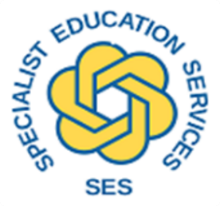 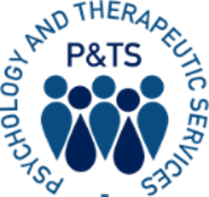 Minutes Title of Meeting:Ipswich South & West Suffolk Community Inclusion ForumIpswich South & West Suffolk Community Inclusion ForumIpswich South & West Suffolk Community Inclusion ForumDate:Wednesday 8th May 2024Time:4pm-5:30pm main meetingPlace:Westbourne Academy, Marlow Road, Ipswich, IP1 5JNWestbourne Academy, Marlow Road, Ipswich, IP1 5JNWestbourne Academy, Marlow Road, Ipswich, IP1 5JNChairs:Joanna Bustos and Marie OsbornJoanna Bustos and Marie OsbornJoanna Bustos and Marie OsbornMinutes:Guests:Maxine Abbott (SENCO and Co-Chair of Education Transition Charter)Maxine Abbott (SENCO and Co-Chair of Education Transition Charter)Maxine Abbott (SENCO and Co-Chair of Education Transition Charter)AttendeesZoe James, Castle Hill Primary School
Sally Goddard, Highfield Nursery
Dannielle Le Marrec, Stoke High School
Maxine Abbott, Westbourne Academy
Samantha Porter, Whitehouse CP SchoolCarina Embeita, P&TS
Julia Groves, SES
Rosemary Kelly, SES
Vicky Platt, SESZoe James, Castle Hill Primary School
Sally Goddard, Highfield Nursery
Dannielle Le Marrec, Stoke High School
Maxine Abbott, Westbourne Academy
Samantha Porter, Whitehouse CP SchoolCarina Embeita, P&TS
Julia Groves, SES
Rosemary Kelly, SES
Vicky Platt, SESZoe James, Castle Hill Primary School
Sally Goddard, Highfield Nursery
Dannielle Le Marrec, Stoke High School
Maxine Abbott, Westbourne Academy
Samantha Porter, Whitehouse CP SchoolCarina Embeita, P&TS
Julia Groves, SES
Rosemary Kelly, SES
Vicky Platt, SESApologiesTopic:Lead by:WelcomeWelcomeColleagues from across the Ipswich South & West Suffolk community were welcomed to the meeting by Jo Bustos and Marie OsbornColleagues from across the Ipswich South & West Suffolk community were welcomed to the meeting by Jo Bustos and Marie OsbornEducation Transition CharterMaxine AbbottMaxine Abbott (SENDCo - Westbourne Academy) explained ‘Supporting Positive Transition Through Communication’.One of the elements that came out of the Ipswich Opportunity Area was ‘Supporting Positive Transition Through Communication’ – working group chaired by Maxine Abbott.A Common Transition Document was developed by the working group listing every child going to the school and included information about attendance, punctuality, attainment, safeguarding and EAL. This enabled the school to group students and start work supporting learners prior to the end of Y6.TAs visited Primary Schools and familiarised students with their buildings. The students had a journal that they completed. TAs were able to build relationships and identify students who were worried about the transition. Common transition days were organised which enabled Primary Schools to hold their transition events. Nurseries completed work on transition to Primary Schools and had their own common transition document. Post 16 – Suffolk One and Suffolk New College were represented. Post 16 places are often confirmed following GCSE results later than Y7 placements.  The Common Transition Document has been used for the past three / four years. Now need to review.Maxine Abbott now asking for any colleagues interested in a working group on the transition of English and Mathematics. Maxine Abbott (SENDCo - Westbourne Academy) explained ‘Supporting Positive Transition Through Communication’.One of the elements that came out of the Ipswich Opportunity Area was ‘Supporting Positive Transition Through Communication’ – working group chaired by Maxine Abbott.A Common Transition Document was developed by the working group listing every child going to the school and included information about attendance, punctuality, attainment, safeguarding and EAL. This enabled the school to group students and start work supporting learners prior to the end of Y6.TAs visited Primary Schools and familiarised students with their buildings. The students had a journal that they completed. TAs were able to build relationships and identify students who were worried about the transition. Common transition days were organised which enabled Primary Schools to hold their transition events. Nurseries completed work on transition to Primary Schools and had their own common transition document. Post 16 – Suffolk One and Suffolk New College were represented. Post 16 places are often confirmed following GCSE results later than Y7 placements.  The Common Transition Document has been used for the past three / four years. Now need to review.Maxine Abbott now asking for any colleagues interested in a working group on the transition of English and Mathematics. Group Activity/Discussion:  Transition – what’s working well?Group Activity/Discussion:  Transition – what’s working well?Group discussion about macro transitions.What works well in your school community.What’s not working well.Next steps.Group discussion about macro transitions.What works well in your school community.What’s not working well.Next steps.Feedback from the last Community Inclusion ForumFeedback from the last Community Inclusion ForumJo Bustos and Marie Osborn gave feedback from the last meeting.Barriers Accessing Support. Challenges Around Attendance and Transitions.Vision for the future & How we get there (documents to be shared by Marie Osborn).Jo Bustos and Marie Osborn gave feedback from the last meeting.Barriers Accessing Support. Challenges Around Attendance and Transitions.Vision for the future & How we get there (documents to be shared by Marie Osborn).Questions arising.Agree the focus for the next CIF.Questions arising.Agree the focus for the next CIF.Next Meeting: Wednesday 26th June at Stoke High School Next Meeting: Wednesday 26th June at Stoke High School Please fill in this short feedback form about the Community Inclusion Forums if you haven’t already https://forms.office.com/e/ANL4kHMAvQPlease fill in this short feedback form about the Community Inclusion Forums if you haven’t already https://forms.office.com/e/ANL4kHMAvQ